磁盘性能监控工具安装及使用将附件中的文件上传到/home/seekcy目录下将文件解压安装，执行命令：sudo rpm -ivh nmon-16g-3.el7.x86_64.rpm看到下图则解压安装成功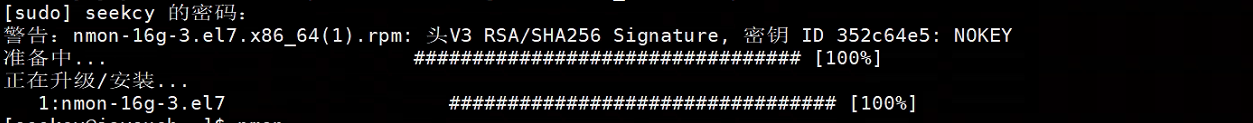 进入交互界面，执行命令：nmon如下图：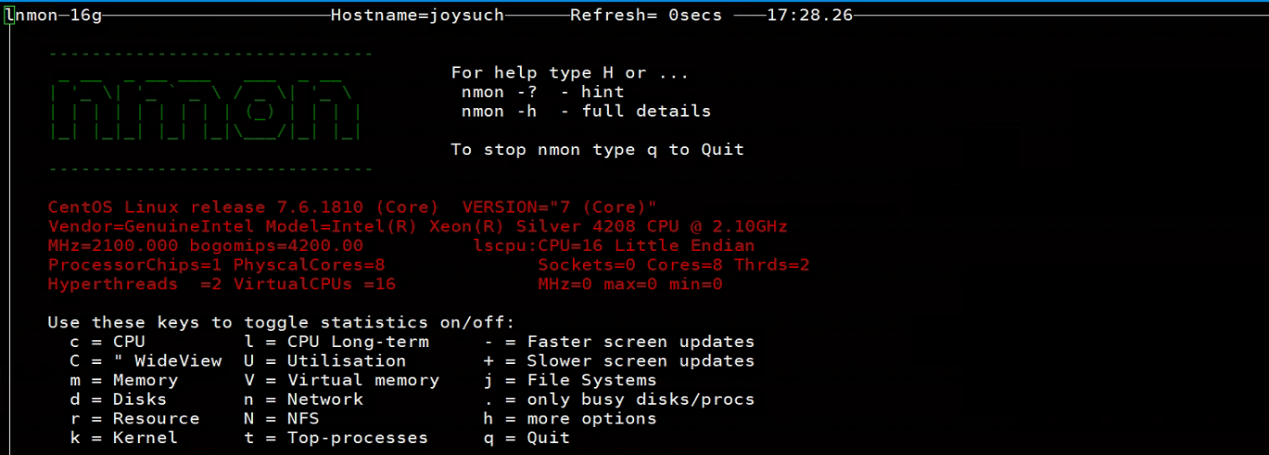 查看磁盘相关信息，输入：d如下图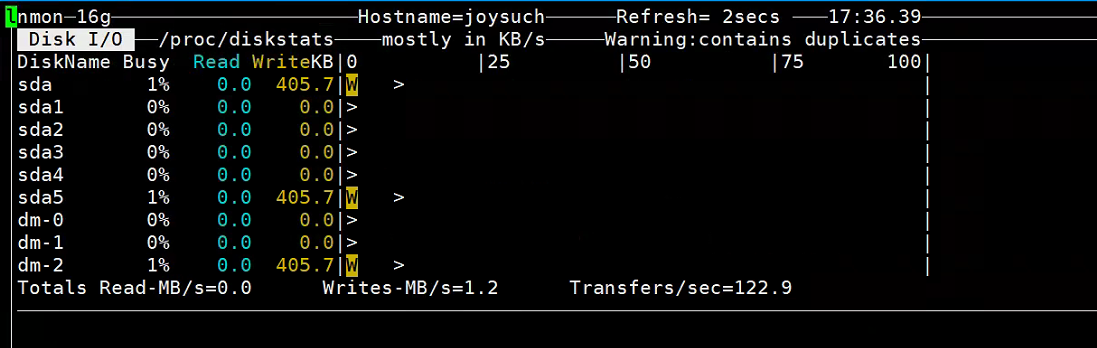 如长时间出现下图现象，则为正常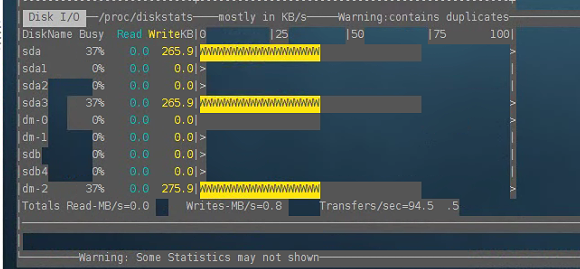 如长时间出现下图现象，则为异常，绝大多数为磁盘本身的问题，也可可联系问题小组进行结果判断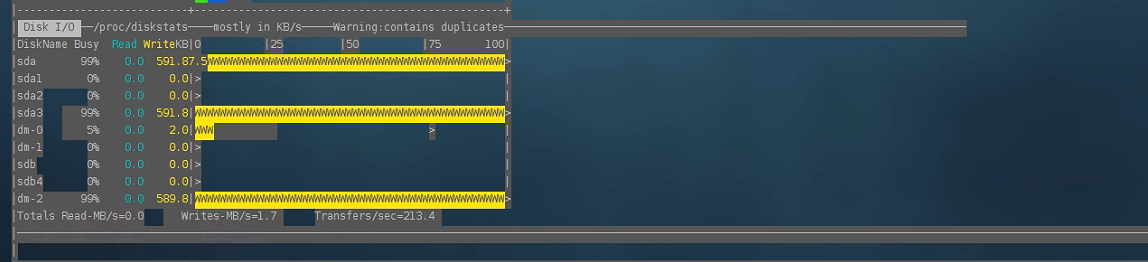 关闭此界面，按Ctrl+c附件：相关学习链接：服务端监控工具：Nmon使用方法_ Tison 的博客-CSDN博客_nmon监控工具使用方法